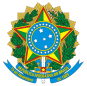 MINISTÉRIO DA EDUCAÇÃOSECRETARIA DE EDUCAÇÃO PROFISSIONAL E TECNOLÓGICAINSTITUTO FEDERAL DE EDUCAÇÃO, CIÊNCIA E TECNOLOGIA DE MINAS GERAISANEXO VI DECLARAÇÃO DE PERTENCIMENTO ÉTNICOEu, liderança da aldeia ___________________________________________________________________, em território indígena ___________________________________________________, reconheço perante ao Instituto Federal de Minas Gerais, o(a) indígena ___________________________________________________________, identidade Nº ______________________________, órgão expedidor _______________________________.       LIDERANÇA 1Nome:______________________________________________________________________________________________Localidade:__________________________________________________________________________________________RG ou CPF:_________________________________________________________________________________________ Assinatura:__________________________________________________________________________________________       LIDERANÇA 2Nome:______________________________________________________________________________________________Localidade:__________________________________________________________________________________________RG ou CPF:_________________________________________________________________________________________ Assinatura:__________________________________________________________________________________________       LIDERANÇA 3Nome:______________________________________________________________________________________________Localidade:__________________________________________________________________________________________RG ou CPF:_________________________________________________________________________________________ Assinatura:___________________________________________________________________________________________________________________________________Assinatura do(a) candidato(a) / Local e Data